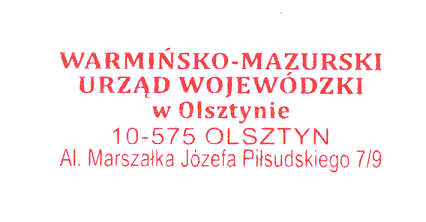 WZ-I.431.1.2019Informacja o wynikach kontroli problemowejUrząd Marszałkowski Województwa Warmińsko-Mazurskiegoul. E. Plater 1, 11-041 Olsztyn.sporządzona na podstawie art. 4 ust. 1 pkt 1 w zw. z art. 6 ust. 1 pkt 4 lit. a. ustawy z dnia 6 września 2001 r. o dostępie do informacji publicznej ( Dz.U. z 2018 r. poz. 1330 ze zm.)Cel kontroli:Sprawdzenie prawidłowości wykonywanych zadań zleconych w zakresie zapewnienia realizacji postanowienia sądowego.Przedmiot kontroli:Sprawdzenie sposobu wykonania zadania dotyczącego zapewnienia realizacji postanowienia sądowego o przyjęciu do szpitala osoby – zgodnie z art. 29 ust 1  ustawy z dnia 19 sierpnia 1994 r. o ochronie zdrowia psychicznego (t.j. Dz.U. z 2018 r., poz. 1878).Czas przeprowadzenia kontroli:22-25 lutego 2019 r.Ocena podmiotu kontrolowanego, uwagi i wnioski:W kontrolowanym zakresie jednostkę oceniono pozytywnie.Brak zaleceń pokontrolnych.ZatwierdziłZ up. WOJEWODYWARMIŃSKO-MAZURSKIEGOAnna KrakowińskaDYREKTOR Wydziału Zdrowia/dokument podpisany elektronicznie/